Частная мини гостиница на Северной 63Частная мини-гостиница находится в Анапе, по ул. Северной.До моря 10 мин. ходьбы, во дворе столики, есть мангал, можно готовить шашлык в парке (рядом)/Номера: два номера 3-х местных, один номер 3-х или 4-х местный, в номерах:  холодильник, кондиционер, туалет, душ, бесплатный wifi. Предоставляется общая кухня со всей необходимой посудой.Цены указаны за 10 ночей, с 1 человека в российских рублях.В стоимость включено:- проезд комфортабельным автобусом туркласса  туда и обратно;- проживание согласно графика.Дополнительно оплачивается:   1 100 000 бел. рублей с 1 чел.- проезд и туруслуга.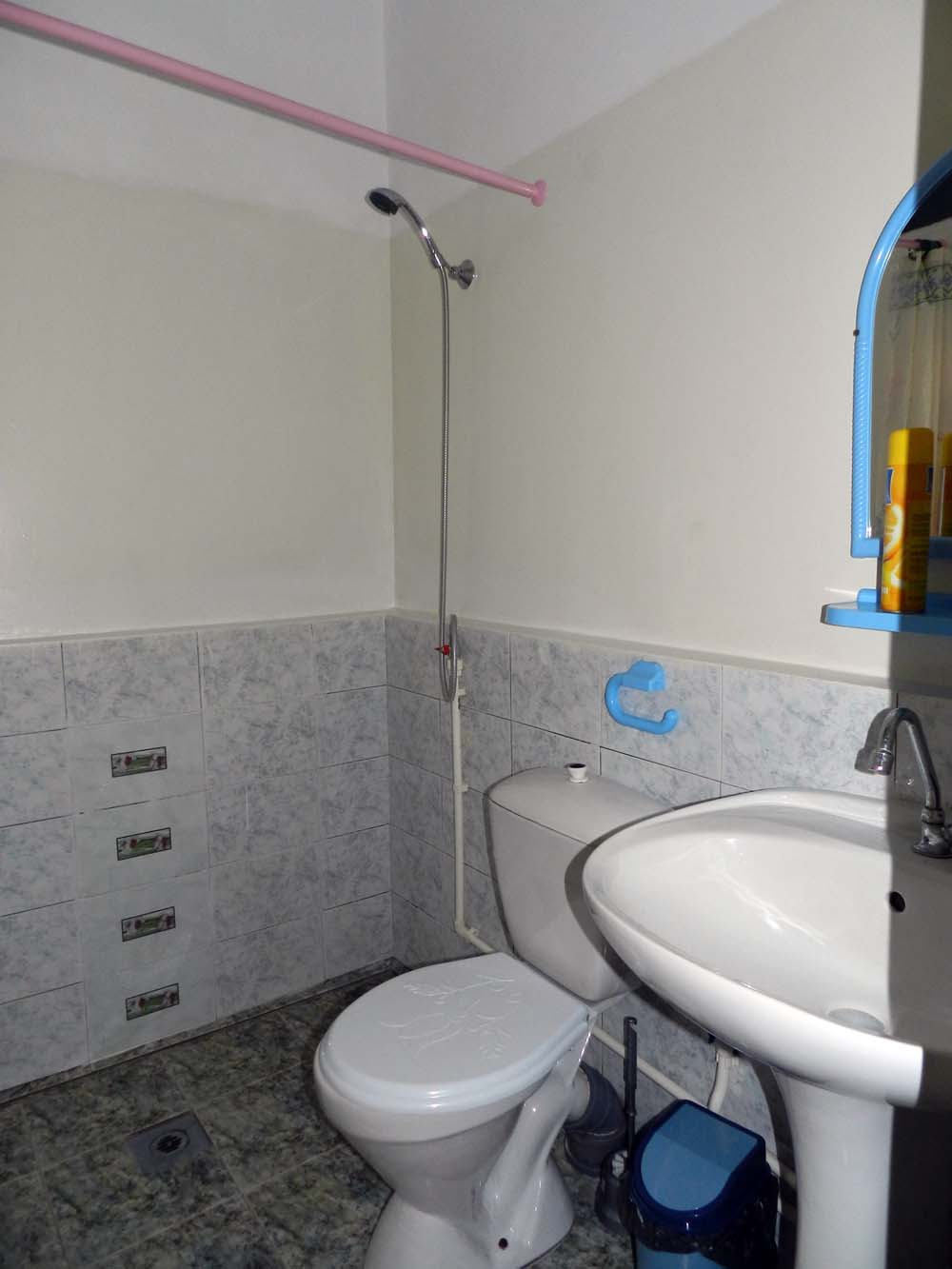 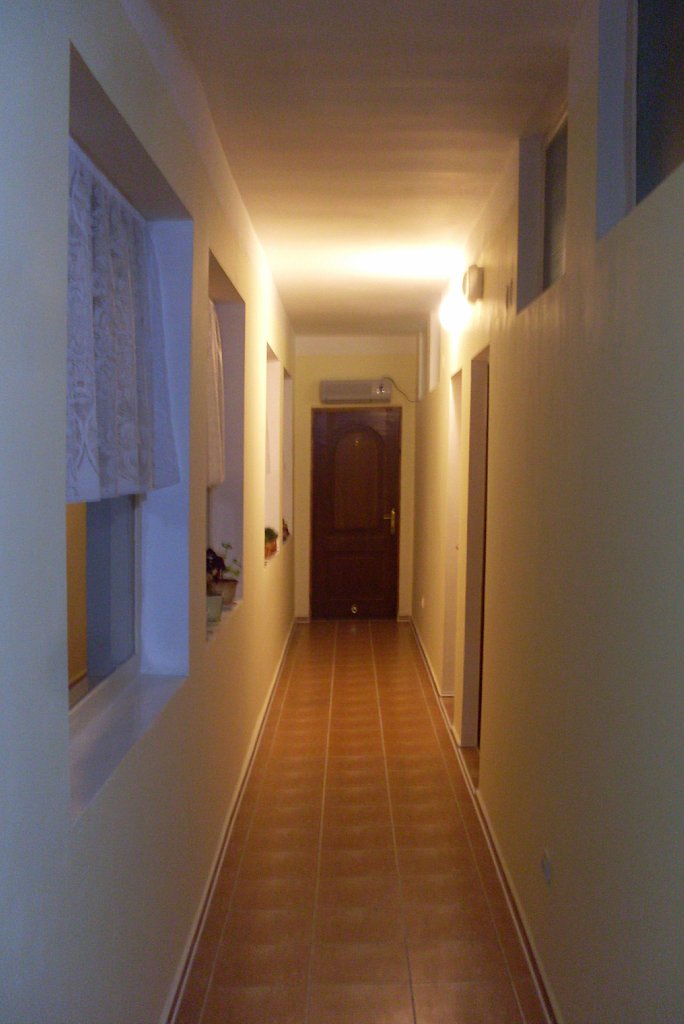 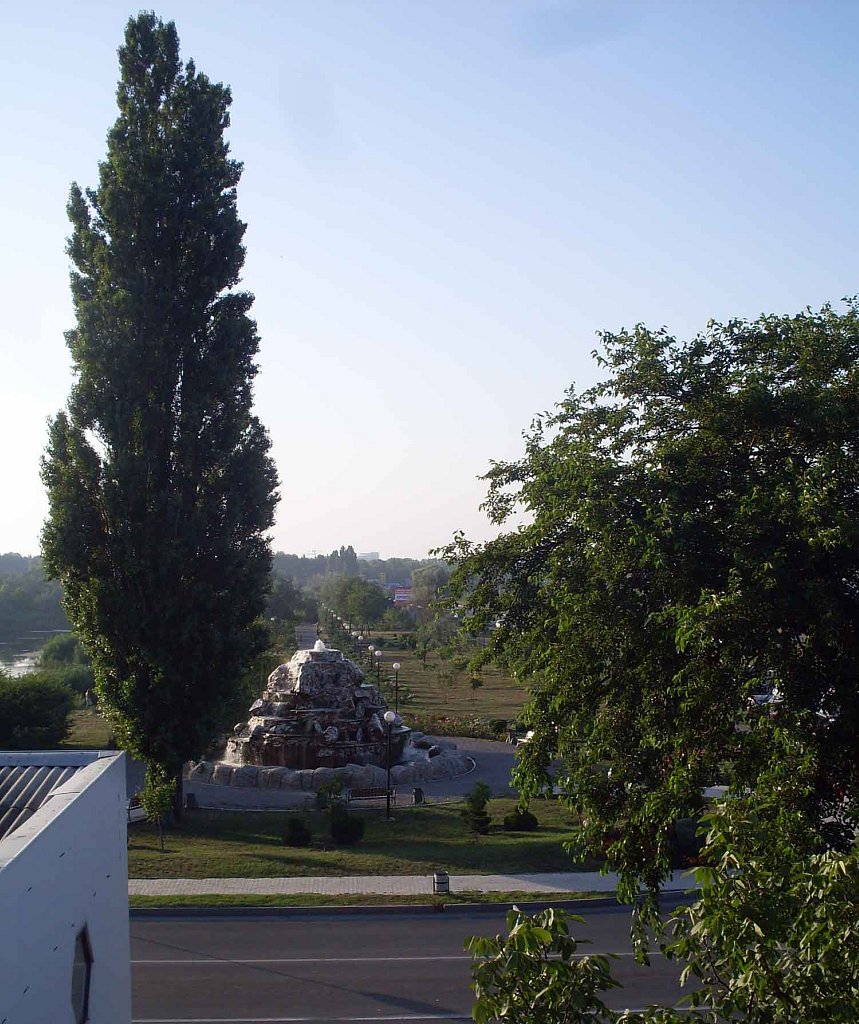 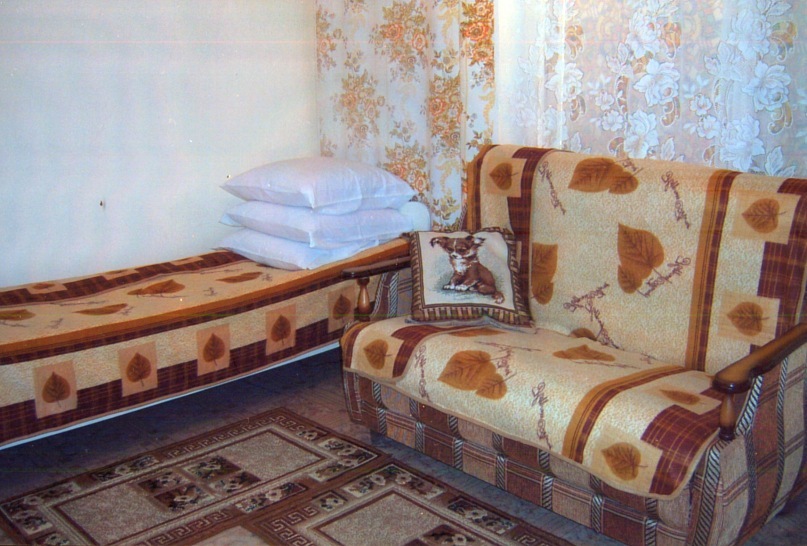 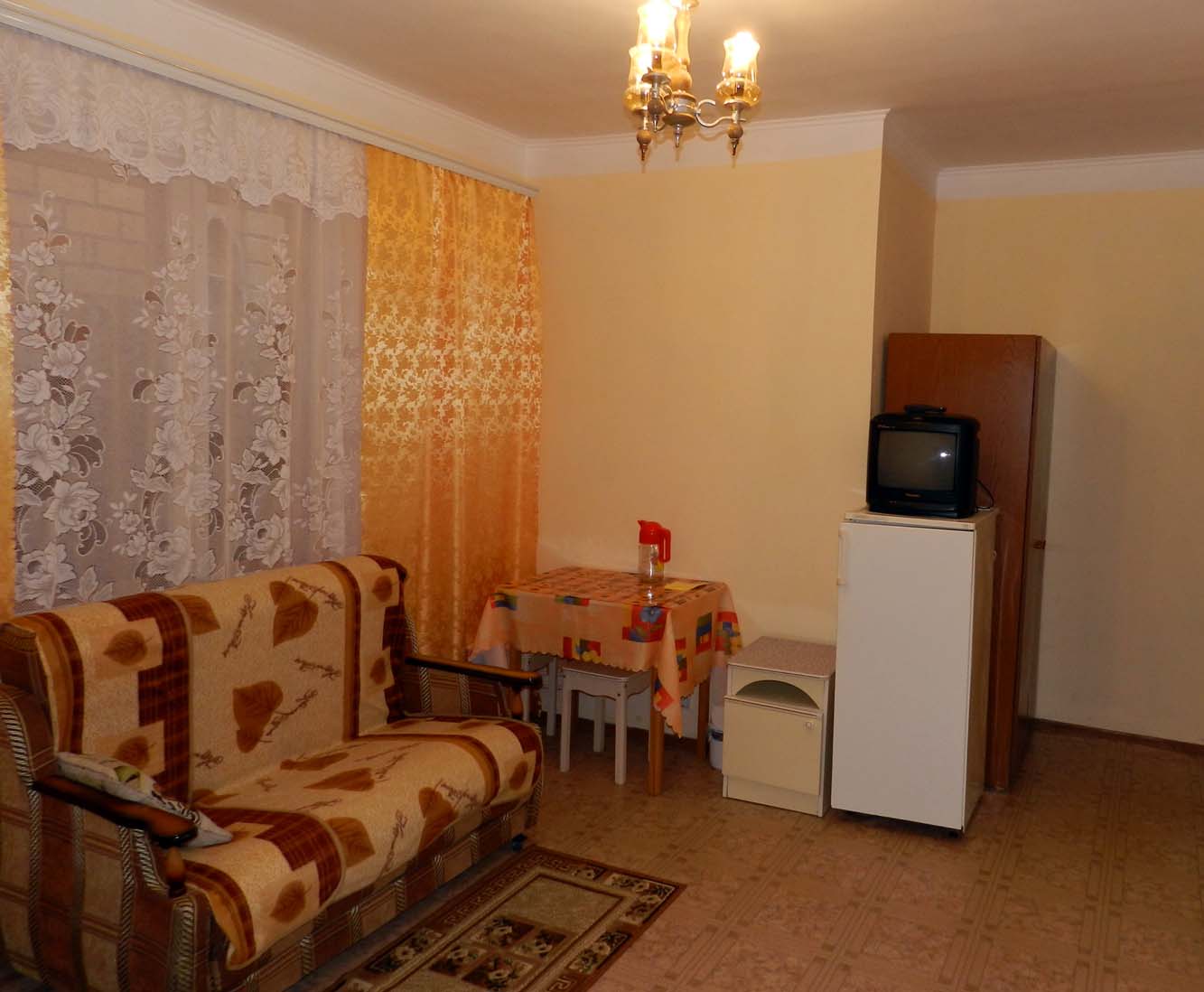 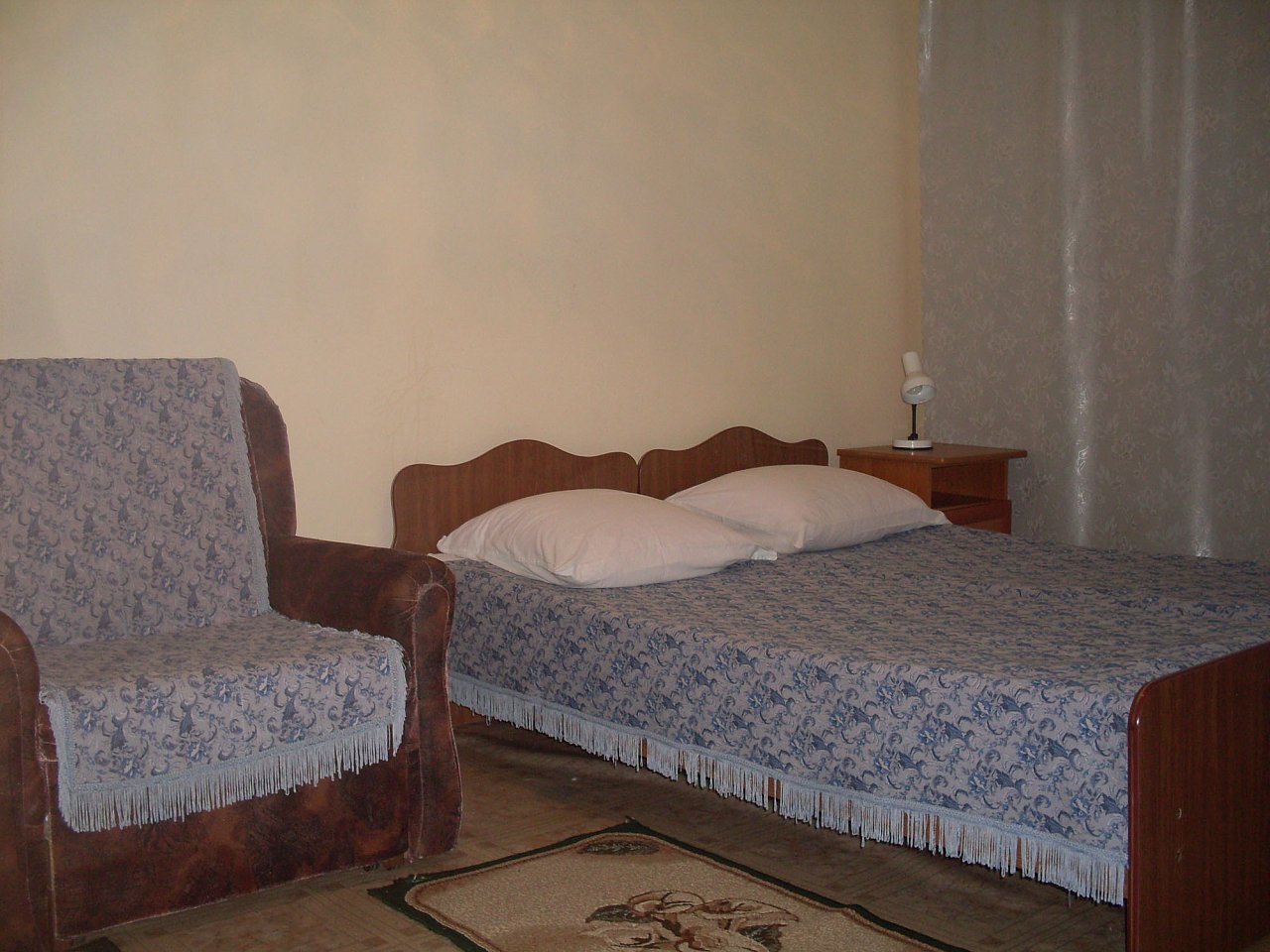 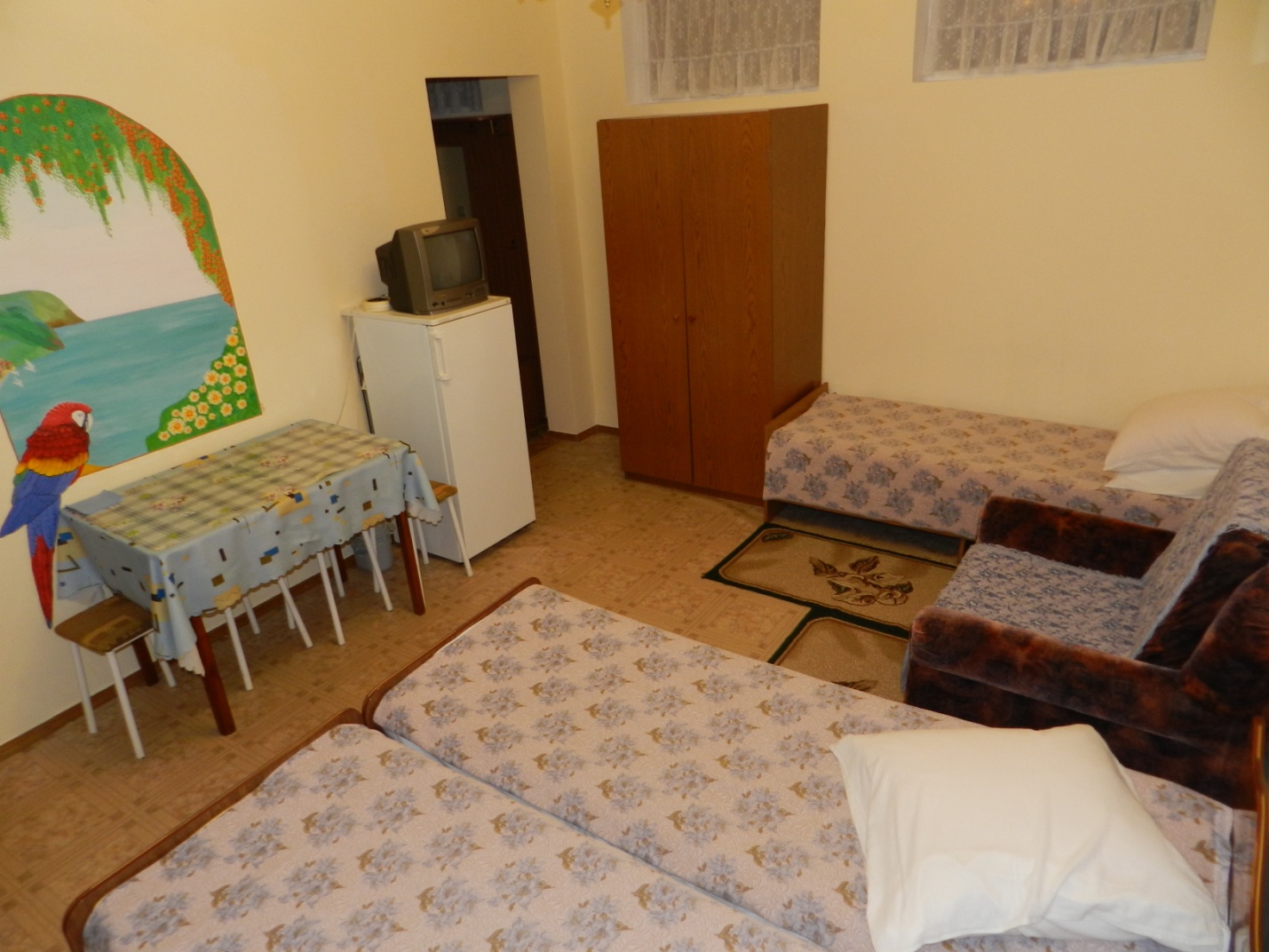 Даты выездаКоличество ночей3-х местные номера4-х местные номера17.06.-01.07.2014104600460003.07.-17.07.2014105600560019.07.-02.08.2014105600560004.08.-18.08.2014105600560020.08.-03.09.2014105600560005.09.-19.09.20141056005600